KLASA: 372-07/23-01-00018
URBROJ: 2117-9-02-23-00001
Korčula,  20. ožujka 2023.Temeljem Odluke o zakupu javnih površina („Službeni glasnik Grada Korčule“, br. 2/97, 3/97, 1/99 i 8/20) gradonačelnica Grada Korčule objavljujeJ A V N I    P O Z I V
za prikupljanje zahtjeva za dodjelu na privremeno korištenje javnih površina
u svrhu postavljanja terasa i štekata, za 2023. godinuGrad Korčula poziva zainteresirane osobe, fizičke i pravne, da podnesu pismeni zahtjev za privremeno korištenje javnih površina u svrhu postavljanja terasa i štekata.Uz zahtjev (obrazac Zahtjeva za zakup javne površine u privitku) potrebno je priložiti:
– presliku osobne iskaznice (za fizičke osobe);
– presliku izvoda iz sudskog registra (za pravne osobe);
– naziv lokacije – mjesta s naznakom namjene, površina koju namjerava koristiti izraženu u m2, te vremenski period u kojem namjerava koristiti javnu površinu (najduže do 31. listopada 2024. godine);
– detaljnu skicu javne površine;
– potvrdu da nema nepodmirenih obveza prema Gradu Korčuli i KTD Hober;
– 20 kuna upravne pristojbe.Rok podnošenja zahtjeva je 20. travnja 2023. godine.Pisani zahtjevi sa prilozima dostavljaju se Gradu Korčuli putem pošte na adresu: Grad Korčula, Trg Antuna i Stjepana Radića 1, 20260 Korčula ili osobno u pisarnicu Grada Korčule.                                                                                    Gradonačelnica                                                                          Nika Silić Maroević, dipl.ing.agr.                                         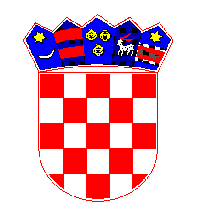             REPUBLIKA HRVATSKADUBROVAČKO-NERETVANSKA ŽUPANIJA                 GRAD KORČULA                   Gradonačelnica